Neumayerné dr. Streitman Krisztina +36 205695139  streitmankrisztina@gmail.comSzakmai tapasztalatomat és elméleti érdeklődésemet igyekszem a gyakorlatban hasznosítani (pl. a vizuális kultúra eszközeinek használata a gyermekirodalom, stilisztika, tantárgy pedagógia) óráimon. A különböző kommunikációs készségek fejlesztése és oktatása során célom, hogy elősegítsem a hallgatók angol nyelvű írásbeli és szóbeli készségeinek fejlesztését, melyek elengedhetetlenek a felsőoktatásban. Az önálló véleményalkotás, a vitakészség, a problémamegoldó gondolkodásmód kialakítása, a megfelelő információk  megszerzése és azok hatékony feldolgozása az oktatás, nevelés, az angol nyelvű kultúrák és a  társadalomtudományok, területéről kurzusaim legfontosabb elemei.Sokoldalú, nyitott, alkalmazkodó, szorgalmas, ambíciózus, megbízható, jó szervező és kommunikációs képesség. Önálló és csapatmunkára egyaránt alkalmas, jó időbeosztás. Tapasztalt, lelkes és elkötelezett oktató és kutató.SZAKMAI TAPASZTALATKároli Gáspár Református Egyetem Tanítóképző Kara 2018 február 17-től főiskolai docensként jelenleg is. Budapesti Gazdasági Egyetem Külkereskedelmi Kar Nemzetközi Gazdálkodás Szaknyelvi Intézet, Angol Tanszéki Osztály (BGE) 1994 és 1997 között, 2009 szeptember 1–től  2018 február 17-ig. Oktatás és oktatásszervezés:Gyermekirodalom, Tantárgypedagógia, Brit civilizáció, kultúra tárgyak tanmenetének kidolgozása, szakmai fórumokkal való egyeztetés, együttműködés a KRE TFK-n, az angol műveltségterületre specializálódott  hallgatók szakdolgozatainak bírálata.A Kommunikáció és média szaknyelv tárgy tanmenetének kidolgozása, szakmai fórumokkal való egyeztetés, együttműködés, a szaktárgy  BGE szintű tantárgyfelelőseA Kommunikációs készségfejlesztés 1-4 (Nemzetközi Tanulmányok szakosoknak) tanmenet összeállítása, fejlesztéseKommunikáció és Média szakos  hallgatók szakdolgozatainak bírálataE-learning Üzleti idegen nyelv  1-3 modul kidolgozásában és oktatásában való részvételSkype interjúztatás, angol felsőfokú szintű nyelvi felmérésben való részvétel  UNHCR (ENSZ Menekültügyi Bizottság)A vizuális oktatást elősegítő, több felsőfokú intézményt érintő szakmai együttműködésben való részvételTudor England és Tudor London szemináriumon együttműködés Dr Velich Andreával az ELTE Angol TanszékénÉvente konferenciákon való részvétel, előadás, publikációk megjelentetése Számítógépes ismeretek: alternatív tanulási formák aktív használata az oktatásban: e-learning, Coosepace, MoodleA szemináriumi Zh-k, dolgozatok, záróvizsgák összeállítása és javításaSzóbeli üzleti angol szaknyelvvizsgákon vizsgáztatás, évente akkreditáció, továbbképzésNyílt Nap, BGE Angol Szakmai Nap, KRE TFK Angol Szakest szervezése, aktív részvétel.Károli Gáspár Református Egyetem Angol Tanszék (KRE) 2004-től 2009-ig, 2012-től 2016-igÓraadó, egyetemi adjunktus. Szemináriumok tanmenetének kidolgozása, szakmai fórumokkal való egyeztetés, együttműködés Berzsenyi Dániel Tanárképző Főiskola esti kihelyezett tagozat, 2001-2004óraadóként brit történelem előadást, szemináriumot és brit civilizáció szemináriumot készítettem elő,  tartotttam, szakdolgozatokat javítottam, vizsgáztattam GYED-en, GYES-en, méltányossági GYES-en gyermekekkel, óraadó, PhD hallgató  1997-2009Forrai Kéttannyelvű Magániskola, 1992-1997Szakmai Továbbképző Intézet, 1990-1992Egyetemistaként, majd angol nyelvtanárként nyelvvizsgára felkészítő kurzusokat tartottam, tanár továbbképzéseken vettem részt (ITTI CELTA) elsajátítottam a legújabb kommunikatív nyelvoktatás módszertanátVÉGZETTSÉGEKELTE Középkori és Kora Újkori Egyetemes Történeti PhD Program; a disszertáció címe: William Kemp: a comic star in Shakespeare’s England 	 2011. november (summa cum laude)Közgazdász másoddiploma Külkereskedelmi Főiskola Nemzetközi Kommunikáció 1996Eötvös Lóránt Tudományegyetem, Bölcsészettudományi Kar, történelem-angol szak 1991Apáczai Csere János Gimnázium Budapest érettségi  1986KÉPZETTSÉGEKITTI (International Teacher Training Institute) nemzetközi  intenzív módszertani tanárképző tanfolyam, CELTA 1994BGF Nyelvvizsga Központ Továbbképző Központ által akkreditált üzleti nyelvvizsgáztató NYELVTUDÁSAngol: felsőfokOlasz: középfokú írásbeli SZAKMAI AKTIVITÁS (OKTATOTT TÁRGYAK), Berzsenyi Dániel Tanárképző Főiskola ( BDF) :Brit történelem (1-3) Brit  civilizáció  (1-3)  BGE: Kontrasztív ország tanulmányok (brit, amerikai, magyar ) 1-3 Európai történelem és kultúra Szervezeti retorika – szóvivői ismeretek Prezentáció és íráskészség fejlesztés Médiaelemzés és tervezés Stilisztika és kreatív írás 1,2. Kommunikációs készségfejlesztés 1-4 (Nemzetközi Tanulmányok szakosoknak) Interkulturális kommunikáció Diplomáciai szaknyelv Üzleti idegen nyelv  1-3 Globális vállalati és intézményi kommunikáció 1-3  Gazdasági szaknyelv  Nemzetközi tárgyalástechnika  Kommunikáció és média szaknyelv   Bevezetés a brit és amerikai médiatanulmányokba  KRE: Shakespeare-kori színháztörténet Az angolszász kulturális sajtó világa Nyelvfejlesztés mesterszakosoknak Többszavas kifejezések kontextusban Multimediális kultúrákon keresztüli kommunikáció (Minden tárgyat angolul oktattam).KRE TFK : Gyermekirodalom, Tantárgypedagógia, Brit civilizáció, kultúra. StilisztikaSZAKMAI TAGSÁGOK HUSSE, Magyar Shakespeare Bizottság, International Shakespeare Association, Magyar Történettudományi Társaság tagja.EGYÉBJogosítvány: B kategóriaPUBLIKÁCIÓK201620152014201220102009200720061Neumayerné Streitman KrisztinaInkulturáció és irgalom a jezsuita missziós tevékenységekbenKATOLIKUS PEDAGÓGIA: KATOLIKUS PEDAGÓGIAI TANSZÉKI FOLYÓIRAT / NEMZETKÖZI NEVELÉSTUDOMÁNYI SZAKFOLYÓIRAT 5:(3-4) pp. 71-76. (2016)Folyóiratcikk/Szakcikk/Tudományos2Krisztina NEUMAYERNÉ STREITMANINKULTURÁCIÓ: VALLÁSOK ÉS ÉS KULTÚRÁK KÖZTI PÁRBESZÉD MIT ÜZEN A MÁNAK MATTEO RICCI SZELLEMI ÖRÖKSÉGE?In: György Juhász , Kinga Horváth , Zuzana Árki , József Keserű , Attila Lévai , Šeben Zoltán (szerk.)A komáromi Selye János Egyetem 2015-ös „Innováció és kreativitás az oktatásban és a tudományban” Nemzetközi Tudományos Konferenciájának tanulmánykötete: Teológiai- és Humántudományi szekciók [Zborník medzinárodnej vedeckej konferencie Univerzity J. Selyeho – 2015: „Inovácia a kreativita vo vzdelávaní a vede”: Sekcie teologicých a humanitných vied]. 457 p. 
Konferencia helye, ideje: Komárno, Szlovákia, 2015.09.16-2015.09.17. Komárno: Selye János Egyetem, 2015. pp. 208-217.
(ISBN:978-80-8122-145-3)Befoglaló mű link(ek): Egyéb katalógusKönyvrészlet/Szaktanulmány/Tudományos3Krisztina StreitmanWilliam Kemp, Shakespeare's Star Comedian, Morris Dancers, and Robin Hood: Emblematic Images of the BodyFOCUS: PAPERS IN ENGLISH LITERARY AND CULTURAL STUDIES pp. 50-61. (2014)Folyóiratcikk/Szakcikk/Tudományos4Neumayerné Streitman KrisztinaA színház körüli harcok Shakespeare korábanNYELVVILÁG (15) pp. 81-88. (2014)Folyóiratcikk/Szakcikk/Tudományos5Krisztina N StreitmanWilliam Kemp and Popular culture: Reality and Role in Elizabethan Popular CultureIn: Földváry Kinga, Stróbl Erzsébet (szerk.)Early Modern Communi(cati)ons: Studies in Early Modern English Literature and Culture. 341 p. 
Newcastle upon Tyne: Cambridge Scholars Publishing, 2012. pp. 152-176.
(ISBN:978-1-4438-4186-3)Befoglaló mű link(ek):  Library of Congress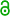 Könyvrészlet/Szaktanulmány/Tudományos6Krisztina StreitmannThe FollyPORTA SPECIOSA 2: pp. 74-82. (2010)Folyóiratcikk/Összefoglaló cikk/Tudományos7Streitman KrisztinaWilliam Kemp and fooleryIn: Nagy Balázs (szerk.)Középkori mozaik. Budapest: ELTE BTK Történelemtudományi Doktori Iskola, 2010. pp. 149-180.
(ISBN:978-963-284-155-7)Könyvrészlet/Szaktanulmány/Tudományos8N Streitman KrisztinaWilliam Kemp híres morris tánca naplóján keresztülIn: Frank Tibor, Károly Krisztina (szerk.)Anglisztika és amerikanisztika: Magyar kutatások az ezredfordulón. 438 p. 
Konferencia helye, ideje: Budapest, Magyarország, 2007.11.13-2007.11.14. Budapest: Tinta Könyvkiadó, 2009. pp. 133-142.
(Segédkönyvek a nyelvészet tanulmányozásához; 94.)
(ISBN:978-963-9902-22-0)Befoglaló mű link(ek): OSZK, ELTE Könyvtára, HUMANUS, Egyéb URLKönyvrészlet/Szaktanulmány/Tudományos9Streitman Krisztina, Velich AndreaAz angol reformációtól Oliver Cromwellig: Szántó György Tibor: Anglikán reformáció, angol forradalomAETAS: TÖRTÉNETTUDOMÁNYI FOLYÓIRAT 1: pp. 192-196. (2007)Link(ek): Teljes dokumentum, MatarkaFolyóiratcikk/Recenzió/kritika/TudományosFüggetlen idéző: 2 Összesen: 210Streitmann KrisztinaThe clown's spheres of activity in the Elizabethan world William Kemp, a lifelong wandererIn: Tóth József Péter, Kovács László (szerk.)Határsávok 2003-2004. 299 p. 
Konferencia helye, ideje: Szombathely, Magyarország, 2003.11.03 Szombathely: Savaria University Press, 2006. pp. 239-278.
(A Berzsenyi Dániel Főiskola Bölcsészettudományi Karának kiadványai)Befoglaló mű link(ek): Egyéb URLKönyvrészlet/Konferenciaközlemény/Tudományos
A BDF Bölcsészettudományi Főiskolai Karának Tudományos Kiadványsorozata a Magyar Tudomány Napja tiszteletére rendezett "Határsávok 2" és "Határsávok 3" elnevezésű tudományos konferencia